WCMHPC Hospital To-do ChecklistWCMHPC Hospital To-do ChecklistSchedule one on one MNTrac training with Shawn                                    GOAL DATE: Feb 28, 2020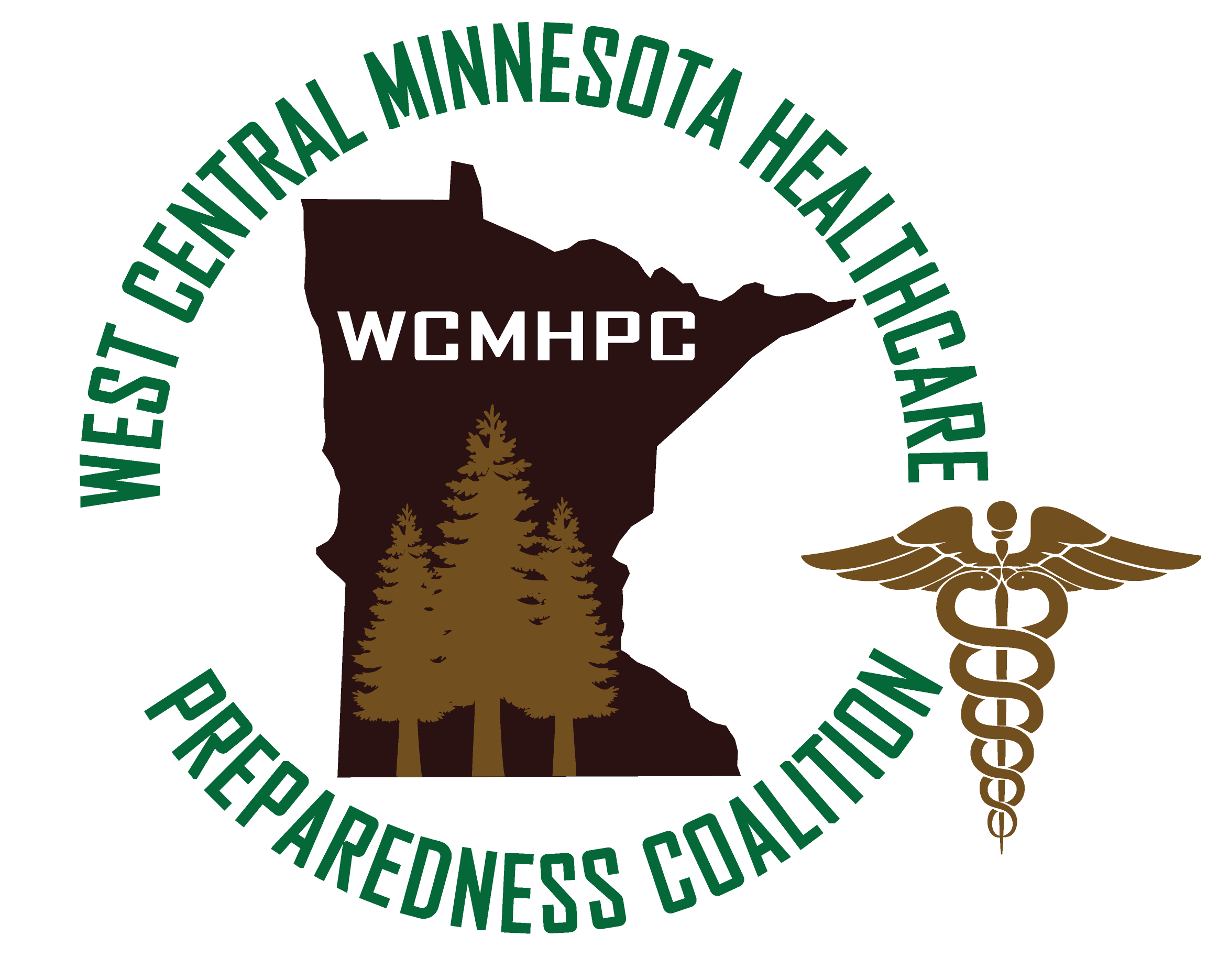 Submit In-kind report  (July 2019 – Dec 2019)                                             GOAL DATE:  Jan 28, 2020Submit Ebola Reimbursement form                                                               GOAL DATE:  Jan 28, 2020 Full Scale Exercise – intent to participate notification                               GOAL DATE:  Jan 28, 2020Provide feed back on the regional HVA draft                                              GOAL DATE:  Jan 31, 2020MNTrac Checklist:   Review staff list -  inactivate/clean up list.  Make sure have alert notifications and command center access.  Make sure all have email and hopefully cell phone numbers to ensure multiple people get notifications of alerts.   Review facility set up – ensure bed numbers/typing are accurate                                                                                                                             GOAL DATE:  March 1, 2020Review contact list on coalition website to verify accuracy                      GOAL DATE:  June 30, 2020Submit In-Kind Report (Jan 2020 – June 20, 2020)                                      GOAL DATE:  June 20, 2020Submit End of Year Reimbursement form                                                    GOAL DATE:  June 20, 2020